2016.05.26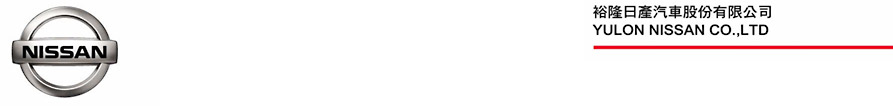 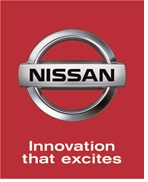 全新豪華跑旅NISSAN MURANO HYBRID即將襲台全國巡迴VIP預賞會 盛大登場全新大改款第三代NISSAN MURANO HYBRID繼2014年於美國紐約車展首發驚艷亮相後，引燃台灣消費者的高度關注及殷殷期盼。為回應廣大消費者的期待，裕隆日產汽車將自5月28日起舉辦全國巡迴VIP預賞會，並同步推出NISSAN MURANO HYBRID預售活動，提供消費者搶先體驗及入主NISSAN MURANO HYBRID的絕佳時機。全新進化HYBRID動能 展現環保與力量的完美結合源自「技術日產」創新能力，NISSAN MURANO HYBRID採用全新QR25DER 2.5L直列四缸機械增壓油電混合動力引擎，搭配XTRONIC-CVT變速箱，壓榨出最大綜效馬力達250 HP的性能表現。NISSAN MURANO HYBRID以2.5L引擎實力達到與3.5L汽油版同級的馬力輸出，不僅兼具環保與動力，更帶給車主絕佳經濟效益。前衛設計搭載科技內裝 豪華感受全面升級裕隆日產表示，NISSAN MURANO HYBRID外觀完美移植RESONANCE概念車設計風格，採用V-Motion設計元素，承襲370Z的迴力鏢型LED頭尾燈設計，型塑出最搶眼的識別特徵，自車側延伸至車尾的肌肉感線條結合懸浮式車頂設計，使整體車身充滿動感張力氛圍。內裝部分則以黑色皮質鷗翼造型座艙設計搭配金屬外框鑲嵌的中控台，呼應車頭V-Motion鍍鉻水箱護罩，展現出獨特的沉穩大器氣勢，同時更獲得Ward’s 2015全球前十大內裝設計殊榮(註1)，引領LSUV跨界時尚豪華新指標。NISSAN MURANO HYBRID儀表板搭配7吋立體彩色智慧行車MID，配合NISSAN專屬HMI車輛資訊整合系統，提供更智慧、更直覺的駕駛感受。此外，全景式電動天窗提供車室絕佳採光，配合與NASA合作研發的零重力三層減震皮質座椅帶來舒適的乘車感受。智慧雙區獨立恆溫空調、搭配BOSE環艙音效及雙後座9吋螢幕獨立顯示影音系統，更讓乘車體驗全面進化。最高規格安全防護 備受國際肯定NISSAN MURANO HYBRID以完整的安全係數，獲得美國IIHS(高速公路安全保險協會)碰撞測試Top Safety Pick+最佳安全首選評價(註2)，同時榮獲美國Parents Magazine及Edmunds.com評選為2016年最佳家庭跨界休旅(註3)，獲獎不斷。NISSAN MURANO HYBRID標配7顆安全輔助氣囊及ICC+FCA+FCW智慧預防碰撞警示系統、IAB智慧輔助煞車系統(時速32~144時作動)，具備智慧定速巡航功能，透過自動加速減速，主動協助與前車保持安全距離，同時隨時監測前方路況，當發現車輛可能發生碰撞時，即時透過智慧行車MID及蜂鳴聲預警，必要時更能主動煞車降低車速，減少碰撞傷害。AVM 360度環景顯影系統附MOD動態物體偵測功能，可從中控台顯示車輛四周俯瞰圖，即時反映各種行車狀況。BSW盲點警示系統當偵測到其他車輛靠近盲點警示區，將以警示燈或警示音提醒駕駛注意行車安全。NISSAN MURANO HYBRID科技安全防護全面升級，為車主提供值得信賴的安心感。全國巡迴VIP預賞會 盛大登場 裕隆日產為讓消費者能親自體驗NISSAN MURANO HYBRID的前衛時尚魅力，將舉辦全國巡迴VIP預賞會(註4)。此外，為滿足消費者的期待，裕隆日產特別自美國引進NISSAN MURANO HYBRID 2.5L單一車規，於5月28日起同步展開預售活動，建議預售價格為新台幣199萬元，並採上市後價差多退少補原則，2016年配額限量50台。裕隆日產誠摯邀請尊榮VIP客戶蒞臨賞車，巡展日期及地點如下：註1：Ward’s 2015全球前十大內裝設計殊榮網站：http://wardsauto.com/2015/2015-ward-s-10-best-interiors-quick-hits?page=4註2：美國IIHS碰撞測試結果查詢網站：http://www.iihs.org/iihs/ratings/vehicle/v/nissan/murano-4-door-suv註3：相關得獎記錄請參考美國日產MURANO車型網站：http://www.nissanusa.com/crossovers/murano註4：更多活動詳情請洽全國NISSAN展示中心，裕隆日產汽車保留活動變更的權利；車款資訊請參考NISSAN官網或洽詢服務專線0800-088-888。# # #聯絡方式：裕隆日產汽車股份有限公司 公關室媒體專線：0800-371-171公司網站：www.nissan.com.tw順序預賞會期間地點一5/28(六)~6/2(四)誠隆汽車民權所二6/4(六)~6/9(四)裕信汽車新店所三6/11(六)~6/16(四)元隆汽車桃鶯所四6/18(六)~6/23(四)裕新汽車經國所五6/25(六)~6/29(三)台中大遠百前廣場六6/30(四)~7/3(日)台中大遠百前廣場七7/9(六)~7/14(四)匯聯汽車員林所八7/16(六)~7/21(四)國通汽車永大所九7/23(六)~7/28(四)裕昌汽車一心所